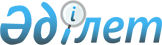 Об утверждении Положения об организациях, оказывающих ревматологическую помощь населению Республики Казахстан
					
			Утративший силу
			
			
		
					Приказ Министра здравоохранения Республики Казахстан от 14 марта 2011 года № 132. Зарегистрирован в Министерстве юстиции Республики Казахстан 5 апреля 2011 года № 6869. Утратил силу приказом Министра здравоохранения Республики Казахстан от 28 марта 2023 года № 45
      Сноска. Утратил силу приказом Министра здравоохранения РК от 28.03.2023 № 45 (вводится в действие по истечении десяти календарных дней после дня его первого официального опубликования).
      Примечание РЦПИ!
      Порядок введения в действие приказа см. п. 6.
      В соответствии с подпунктом 1) пункта 3 статьи 32 Кодекса Республики Казахстан от 18 сентября 2009 года "О здоровье народа и системе здравоохранения" и в целях совершенствования оказания ревматологической помощи населению Республики Казахстан ПРИКАЗЫВАЮ:
      1. Утвердить прилагаемое Положение об организациях, оказывающих ревматологическую помощь населению Республики Казахстан.
      2. Начальникам управлений здравоохранения областей и городов Астаны, Алматы (по согласованию) принять к руководству настоящий приказ и обеспечить:
      1) организацию и оказание ревматологической помощи (взрослому и детскому) населению Республики Казахстан;
      2) открытие кабинета ревматолога и отделение ревматологии при медицинских организациях;
      3) своевременную диагностику ревматической патологии у детей и взрослых современными методами;
      4) представление ежегодной информации до 25 декабря отчетного года о ходе выполнения настоящего приказа главному внештатному ревматологу Министерства здравоохранения Республики Казахстан (Тогизбаев Г.А.).
      3. Департаменту организации медицинской помощи Министерства здравоохранения Республики Казахстан (Тулегалиева А.Г.) обеспечить государственную регистрацию настоящего приказа в Министерстве юстиции Республики Казахстан.
      4. Департаменту юридической службы Министерства здравоохранения Республики Казахстан обеспечить официальное опубликование настоящего приказа после его государственной регистрации в Министерстве юстиции Республики Казахстан.
      5. Контроль за исполнением настоящего приказа возложить на
      Вице-министра здравоохранения Республики Казахстан Байжунусова Э.А.
      6. Настоящий приказ вводится в действие по истечении десяти календарных дней после дня его первого официального опубликования. Положение
об организациях, оказывающих ревматологическую помощь населению
Республики Казахстан
1. Общие положения
      1. Настоящее положение об организациях оказывающих ревматологическую помощь населению Республики Казахстан (далее – Положение) определяет задачи, функции, правовые и организационные основы деятельности организаций, оказывающих ревматологическую помощь населению Республики Казахстан независимо от форм собственности.
      2. В данном положении используются следующие определения:
      профилактика – комплекс медицинских и немедицинских мероприятий, направленных на предупреждение возникновения заболеваний, прогрессирования на ранних стадиях болезней и контролирование уже развившихся осложнений, повреждений органов и тканей;
      ревматические болезни – это группа заболеваний, протекающих преимущественно с системным или локальным поражением соединительной ткани. К ним относятся болезни с преобладающим поражением суставов, васкулиты и диффузные заболевания соединительной ткани, истинный ревматизм;
      генно-инженерная терапия – совокупность генно-инженерных (биотехнологических) и медицинских методов, направленных на внесение изменений в генетический аппарат соматических клеток человека в целях лечения заболеваний.
      3. Организации, оказывающие ревматологическую помощь (взрослому и детскому) населению (далее – Организации) создаются в целях своевременного проведения мероприятий, направленных на выявление, лечение и медицинскую реабилитацию ревматологических больных.
      4. Работу Организации, координирует главный внештатный специалист ревматолог (республики, области, города).
      5. Ревматологическая помощь включает в себя своевременное выявление, лечение, медицинскую реабилитацию ревматологических больных.
      6. Ревматологическая помощь (взрослому и детскому) населению оказывается в форме консультативно-диагностической и (или) стационарной медицинской помощи. 2. Основные задачи и функции организации,
оказывающих ревматологическую помощь
      7. Основными задачами организаций, оказывающих ревматологическую помощь населению, являются:
      1) организация и проведение мероприятий, направленных на профилактику ревматических болезней среди детей и взрослых;
      2) ранняя диагностика ревматических болезней, путем современных методов диагностики;
      3) лечение больных ревматологическими заболеваниями в соответствии с протоколами оказания ревматологической помощи;
      4) реабилитация детей и взрослых с ревматическими заболеваниями;
      5) совместно с организациями первичной медико-санитарной помощи, центрами формирования здорового образа жизни и общественными объединениями ревматологов проводить мероприятия по первичной профилактике ревматических болезней.
      8. При подозрении или в случае выявления ревматических заболеваний или их обострении, врачи-терапевты, врачи педиатры, врачи общей практики (семейные врачи) и врачи других специальностей направляют больных на консультацию и на лечение в кабинет врача-ревматолога или в отделение ревматологии. 3. Структура организации оказывающих ревматологическую помощь
      9. На базе организации здравоохранения (области, города), оказывающей специализированную или высокоспециализированную амбулаторно-поликлиническую помощь создаются кабинеты врача-ревматолога.
      10. На базе организации здравоохранения (области, города), оказывающей специализированную или высокоспециализированную стационарную или стационарозамещающую помощь создаются ревматологические отделения. § 1. Кабинет ревматолога
      11. Кабинет ревматолога создается на базе организации здравоохранения (области, города), оказывающей специализированную или высокоспециализированную амбулаторно-поликлиническую помощь для оказания ревматологической помощи детскому и взрослому населению.
      12. Медицинский персонал кабинета ревматолога осуществляет:
      1) консультативно-диагностическую и лечебную помощь при ревматических болезнях (взрослых и детских);
      2) отбор и направление больных с ревматическими болезнями (взрослых и детей) на стационарное лечение;
      3) отбор и направление больных с ревматическими болезнями на оказание высокоспециализированной медицинской помощи;
      4) амбулаторное ведение и диспансерное наблюдение больных (взрослых и детей), страдающих следующими ревматическими болезнями: острая ревматическая лихорадка, ревматические пороки сердца, остеоартроз с поражением коленных и тазобедренных суставов у лиц трудоспособного возраста, остеопороз, ревматоидный артрит, ювенильный ревматоидный артрит, серонегативные спондилоартриты (анкилозирующий спондилит, псориатический и энтероколитический спондилоартриты, реактивные артриты, включая болезнь Рейтера), системные заболевания соединительной ткани (системная красная волчанка, антифосфолипидный синдром, системная склеродермия, дерматополимиозит, болезнь Шегрена, эозинофильный фасциит, смешанное заболевание соединительной ткани, ревматическая полимиалгия), системные васкулиты, подагра, Лайм-артрит;
      5) осуществление диагностических и лечебных внутрисуставных и околосуставных манипуляций;
      6) направление больных с ревматическими болезнями на реабилитацию и санаторно-курортное лечение;
      7) осуществление экспертизы временной нетрудоспособности к работе или учебе;
      8) своевременное направление больных (взрослых и детей) с ревматическими болезнями на медико-социальную экспертизу;
      9) организационно-методическая помощь и участие врача-ревматолога в диспансеризации населения (взрослых и детей) региона;
      10) участие в организации и работе школ больных с ревматическими болезнями (остеоартрозом, остеопорозом, ревматоидным артритом, анкилозирующим спондилоартритом, системной красной волчанкой и другими системными поражениями соединительной ткани, подагрой);
      11) внедрение в практику новых методов профилактики, диагностики, лечения и реабилитации ревматологических больных (взрослых и детей);
      12) участие в мероприятиях по повышению квалификации по ревматологии врачей ревматологов (взрослых и детских), участковых терапевтов и педиатров, врачей общей практики и семейных врачей, а также среднего медицинского персонала;
      13) ведение учетной и отчетной документации, предоставление отчетов о деятельности.
      13. Кабинет врача-ревматолога обеспечивается минимальным перечнем оборудования согласно приложению 1 к настоящему Положению. § 2. Ревматологическое отделение
      14. Оказание ревматологической помощи производится в организациях здравоохранения, оказывающих многопрофильную специализированную или высокоспециализированную стационарную или стационарозамещающую помощь (взрослому и детскому) населению (республики, области, города, района).
      15. Для дифференциальной диагностики, выработки тактики и проведения необходимого специализированного лечения, при невозможности оказания эффективной медицинской помощи в кабинете врача-ревматолога, больные направляются в ревматологическое отделение медицинской организации.
      16. Ревматологическое отделение возглавляет заведующий, назначаемый на должность руководителем медицинской организации, в составе которой создано данное отделение.
      17. Медицинский персонал ревматологического отделения (взрослое и детское) осуществляет:
      1) оказание диагностической, лечебной и профилактической помощи больным с ревматическими болезнями, в соответствии с протоколами оказания ревматологической помощи;
      2) проведение лабораторной и инструментальной диагностики и дифференциальной диагностики с другими заболеваниями;
      3) осуществление госпитального этапа реабилитации ревматологических больных, включая пациентов, перенесших хирургические вмешательства на суставах;
      4) отбор и направления больных с ревматическими болезнями на оказание высокоспециализированной медицинской помощи;
      5) участие в экспертизе временной нетрудоспособности к работе или учебе;
      6) разработка и проведение мероприятий по улучшению и внедрению новых методов диагностики, лечения, диспансеризации и профилактики ревматических заболеваний;
      7) внедрение и ведение обучающих программ для больных с целью профилактики ревматических заболеваний;
      8) участие в процессе повышения профессиональной квалификации персонала многопрофильного стационара по вопросам диагностики и оказания медицинской помощи в области ревматических заболеваний;
      9) оказание консультативной помощи врачам других отделений стационара в вопросах профилактики, диагностики и лечения ревматических болезней;
      10) освоение и внедрение в практику новых методов профилактики, диагностики, лечения и реабилитации больных ревматическими болезнями;
      11) ведение учетной и отчетной документации, предоставление отчетов о деятельности, сбор данных для регистров, ведение которых предусмотрено законодательством.
      18. Ревматологическое отделение может использоваться в качестве клинической базы образовательных организаций среднего, высшего и дополнительного профессионального образования, а также научных организаций.
      19. При ревматологическом отделении создается процедурный кабинет для внутрисуставных манипуляций, оснащенный согласно приложению 2 к настоящему Положению;
      20. При организациях здравоохранения, оказывающих многопрофильную специализированную или высокоспециализированную стационарную помощь населению (республики, области, города, района) в структуре ревматологического отделения (взрослого и детского) создается кабинет генно-инженерной терапии для проведения генно-инженерной терапии биологическими препаратами.
      21. Кабинет генно-инженерной терапии биологическими препаратами включает помещение для консультативного приема, процедурный кабинет для длительного внутривенного введения биологических препаратов, оснащенный медицинским оборудованием согласно приложению 3 к настоящему Положению.
      22. Медицинский персонал кабинета генно-инженерной терапии биологическими препаратами осуществляет:
      1) проведение генно-инженерной терапии биологическими препаратами больных по медицинским показаниям;
      2) анализ эффективности и переносимости генно-инженерной терапии биологическими препаратами;
      3) осуществление информационного обеспечения специалистов и пациентов по различным аспектам генно-инженерной терапии биологическими препаратами;
      4) осуществление консультативной деятельности по вопросам генно-инженерной терапии биологическими препаратами;
      5) внедрение современных методов генно-инженерной терапии биологическими препаратами при ревматических болезнях;
      6) участие в разработке и реализации региональных программ и иных документов по охране здоровья населения;
      7) оказание организационно-методической и консультативной помощи медицинским организациям по вопросам генно-инженерной терапии биологическими препаратами;
      8) ведение учетной и отчетной документации, предоставление отчетов о деятельности, сбор данных для регистров, ведение которых предусмотрено законодательством.
      23. Больные, нуждающиеся в эндопротезировании, по медицинским показаниям направляются на консультацию к врачу-травматологу-ортопеду для определения последующей тактики ведения больного.
      24. Больные с приобретенными пороками сердца, нуждающиеся в кардиохирургической операции, направляются на консультацию к врачу кардиохирургу для определения последующей тактики ведения больного.
      25. В случае если проведение медицинских манипуляций, связанных с оказанием помощи (взрослым и детям) больным с ревматическими болезнями, может повлечь возникновение у пациента болевых ощущений, такие манипуляции проводятся с обезболиванием.  Минимальный перечень
оборудования для ревматологического кабинета  Минимальный перечень
оборудования для кабинета процедурного
для внутрисуставных манипуляций  Минимальный перечень
оборудования для кабинета генно-инженерной
терапии биологическими препаратами
					© 2012. РГП на ПХВ «Институт законодательства и правовой информации Республики Казахстан» Министерства юстиции Республики Казахстан
				
Министр здравоохранения
Республики Казахстан
С. КаирбековаУтверждено
приказом Министра здравоохранения
Республики Казахстан
от 14 марта 2011 года № 132Приложение 1
к Положению об организациях,
оказывающих ревматологическую помощь
населению Республики Казахстан
№
№
Наименование оборудования
Количество
(штук/комплект)
Ревматологический кабинет
Ревматологический кабинет
Ревматологический кабинет
1
Облучатель ультрафиолетовый бактерицидный
(для помещений)
1
2
Ступенька, лесенка
1
3
Кушетка процедурная
1
4
Столик манипуляционный с принадлежностями
1
5
Компьютер с принтером
1
6
Подставка под стерилизационные коробки и биксы
1
7
Шкаф медицинский
1
8
Аптечка первой помощи
1
9
Штатив лабораторный
1
10
Емкость для сбора отходов
1
11
Подушка
4Приложение 2
к Положению об организациях,
оказывающих ревматологическую помощь
населению Республики Казахстан
№
№
Наименование оборудования
Количество
(штук/комплект)
Кабинет процедурный для внутрисуставных манипуляций
Кабинет процедурный для внутрисуставных манипуляций
Кабинет процедурный для внутрисуставных манипуляций
1
Бактерицидная лампа
1
2
Стол (кушетка) высотой 75-85 см (для
манипуляций на нижних конечностях пациента)
1
3
Ступеньки к столу (для пациента)
1
4
Столик (для манипуляций на верхних
конечностях пациента)
1
5
Столик для бикса со стерильным материалом
1
6
Шкаф с аптечкой неотложной помощи
1
7
Шкаф для медицинских препаратов, инструментов
1
8
Штатив с пробирками для синовиальной жидкости
1Приложение 3
к Положению об организациях,
оказывающих ревматологическую помощь
населению Республики Казахстан
№
№
Наименование оборудования
Количество
(штук/комплект)
Кабинет генно-инженерной терапии биологическими препаратами 
Кабинет генно-инженерной терапии биологическими препаратами 
Кабинет генно-инженерной терапии биологическими препаратами 
1
Бактерицидная лампа
1
2
Кушетка процедурная
2
3
Рабочее место врача-ревматолога
1
4
Рабочее место медицинской сестры
1
5
Стол для медикаментов
1
6
Штатив для длительных инфузионных вливаний
2
7
Шкаф для медикаментов
1
8
Холодильник медицинский
1
9
Аптечка первой помощи
1
10
Монитор кардиологический (ЭКГ)
2
11
Насос-дозатор инфузионный
(регулятор инфузионный)
2
12
Электрокардиограф многоканальный
1
13
Дефибриллятор
1
14
Набор для трахеостомии
1
15
Аппарат дыхательный ручной
1
16
Термометр медицинский цифровой (электронный)
1
17
Фонендоскоп
1
18
Измеритель артериального давления
манометрический мембранный
1
19
Облучатель-рециркулятор воздуха
ультрафиолетовый
1
20
Весы медицинские
1